2019年度部门决算公开文本香河县蒋辛屯镇人民政府二〇二〇年九月目    录第一部分   部门概况一、部门职责二、机构设置第二部分   2019年部门决算情况说明一、收入支出决算总体情况说明二、收入决算情况说明三、支出决算情况说明四、财政拨款收入支出决算总体情况说明五、一般公共预算“三公”经费支出决算情况说明六、预算绩效情况说明七、其他重要事项的说明第三部分  名词解释第四部分  2019年度部门决算报表一、部门职责强化引导功能，集中精力抓好党的农村工作方针政策的落实， 抓好基层政权建设和农业产业结构调整等带有方向性和全局性 的工作，引导农村富余劳动力向小城镇转移，促进农村的现代化 建设。强化服务功能，着重在技术、信息、人才、资金等方面为 农民提供服务，为乡镇企业发展创造条件，大力培育和发展各类 经济服务实体和社会中介组织，推动农业产业化服务体系的发展 和完善，搞好产前、产中、产后服务，努力增加农民收入，减轻 财政和农民负担。强化协调功能，使事业站所以及基层工商、税 务等机构，能够围绕镇工作“一盘棋”互相配合。同时，进一步 规范镇政府和村级组织的工作职能作用。 二、机构设置从决算编报单位构成看，纳入2019 年度本部门决算汇编范围的独立核算单位（以下简称“单位”）共2个，具体情况如下：一、收入支出决算总体情况说明本部门2019年度年初结转和结余37.98万元，本年收入133722.67万元，本年支出132699.46万元，用事业基金弥补收支差额0万元，结余分配0万元，年末结转和结余1061.19万元。与2018年度决算相比，收入增加25451.12万元，增长23.5%，主要原因是增加政府性基金预算财政拨款。本年支出增加了 24499.95万元，增加了 22.64%，主要是增加了美丽乡村建设支出。二、收入决算情况说明本部门2019年度本年收入合计133722.67万元，其中：财政拨款收入133722.67万元，占100%；事业收入0万元，占0%；经营收入0万元，占0%；其他收入0万元，占0%。如图所示： 图 1：收入决算结构饼状图 三、支出决算情况说明本部门2019年度本年支出合计132699.46万元，其中：基本支出4003.79万元，占3.02%；项目支出128695.67万元，占96.98%；经营支出0万元，占0%。如图所示：图二：支出构成情况（按支出性质）四、财政拨款收入支出决算总体情况说明（一）财政拨款收支与2018 年度决算对比情况本部门2019年度财政拨款本年收入133722.67万万元,比2018年度收增加25451.12万元，增长23.5%，，主要是增加政府性基金预算财政拨款；本年支出增加了 24499.95万元，增加了 22.64%，主要是加大土地补偿方面的支出。。具体情况如下：一般公共预算财政拨款本年收入90634.41万元，比上年增加1253.2万元，增长,1.4%，；主要是增加了税源；本年支出89611.19万元，比上年增加299.02万元，增长0.33%，主要是加大了美丽乡村建设。政府性基金预算财政拨款本年收入43088.27万元，比上年增加24200.93万元，增长56.16%，主要原因是加大美丽乡村建设；本年支出43088.27万元，比上年增加24200.93万元，增长56.16%，主要是加大美丽乡村建设支出。图 3：财政拨款收支情况 （二）财政拨款收支与年初预算数对比情况本部门2019年度财政拨款本年收入133722.67万元，完成年初预算的1249%（如图4）,比年初预算增加25451.12万元，决算数大于预算数主要原因是增加了政府性基金预算财政拨款；本年支出132699.46万元，完成年初预算的1239.51%,比年初预算增加121993.7万元，决算数大于预算数主要原因是主要加大土地补偿方面的支出。 具体情况如下：1.一般公共预算财政拨款本年收入完成年初预算923.99%，比年初预算增加80825.41万元，主要是增加了税源，加大税收；支出完成年初预算913.56%，比年初预算增加79802.19万元，主要是加大美丽乡村方面支出.2.政府性基金预算财政拨款本年收入完成年初预算439.27%，比年初预算增加33279.27万元，主要是加大美 丽乡村建设；支出完成年初预算439.27%，比年初预算增加33279.27万元，主要是加大美丽乡村建设支出。图 4：财政拨款收支预决算对比情况财政拨款支出决算结构情况。2019 年度财政拨款支出132699.46万元，主要用于以下方面：一般公共服务（类）支出:2012.81万元，占2.27%；社会保障和就业（类）支出 286.21万元，占0.22%；卫生健康类支出57.11万元，占0.04%;节能环保类支出1163.82万元，占0.88%，城乡社区支出116911.64万元，占88.10%；农林水支出3071.93万元，占2.31%；资源勘探信息等支出8092.48万元，占 6.10%;住房保障支出103.47万元，占0.08%。图5：财政拨款支出决算结构（按功能分类）（四）一般公共预算基本支出决算情况说明2019 年度财政拨款基本支出4003.79万元，其中：人员经费2706.18万元，主要包括基本工资、津贴补贴、奖金、伙食补助费、绩效工资、机关事业单位基本养老保险缴费、职业年金缴费、职工基本医疗保险缴费、公务员医疗补助缴费、住房公积金、医疗费、其他社会保障缴费、其他工资福利支出、离休费、退休费、抚恤金、生活补助、医疗费补助、奖励金、其他对个人和家庭的补助支出；公用经费 1297.61万元，主要包括办公费、印刷费、咨询费、手续费、水费、电费、邮电费、取暖费、物业管理费、差旅费、因公出国（境）费用、维修（护）费、租赁费、会议费、培训费、公务接待费、专用材料费、劳务费、委托业务费、工会经费、福利费、公务用车运行维护费、其他交通费用、税金及附加费用、其他商品和服务支出、办公设备购置、专用设备购置、信息网络及软件购置更新、公务用车购置、其他资本性支出。五、一般公共预算“三公” 经费支出决算情况说明本部门2019年度“三公”经费支出共计11.46万元，完成预算的93.93%,较预算减少0.74万元，降低6.07%，主要是油费及车辆维修等费用减少；较2018年度减少0.29万元，降低2.47%，主要是油费及车险支出减少。具体情况如下：    （一）因公出国（境）费支出0万元。本部门2019年度因公出国（境）团组0个、共0人/参加其他单位组织的因公出国（境）团组0个、共0人/无本单位组织的出国（境）团组。因公出国（境）费支出较年初预算无增减变化,主要是无因公出国（境）；较上年决算无增减变化,主要是无因公出国（境）。（二）公务用车购置及运行维护费支出11.46万元。本部门2019年度公务用车购置及运行维护费较预算减少0.74万元，降低6.07%,主要是油费及车险支出减少；较上年减少0.29万元，降低2.47%，主要是油费及车险支出减少。其中：公务用车购置费：本部门2019年度公务用车购置量0辆，发生“公务用车购置”经费支出0万元。公务用车购置费支出较年初预算无增减变化,主要是严格控制支出，无公务用车购置；较上年决算无增减变化,主要是严格控制支出，无公务用车购置。公务用车运行维护费：本部门2019年度单位公务用车保有量3辆。公车运行维护费支出较预算减少0.74万元，降低6.07%,主要是油费及车险支出减少；较上年减少0.29万元，降低2.47%，主要是油费及车险支出减少。（三）公务接待费支出0万元。本部门2019年度公务接待共0批次、0人次。公务接待费支出较年初预算无增减变化,主要是规范公务接待活动，厉行节约，严格控制支出；较上年度决算无增减变化,主要是规范公务接待活动，厉行节约，严格控制支出。六、预算绩效情况说明1. 预算绩效管理工作开展情况。根据预算绩效管理要求，本部门组织对2019年度一般公共预算项目支出全面开展绩效自评，为加强财政支出管理，强化支出责任，建立科学、合理的财 政支出绩效评价管理体系，提高财政资金使用效益，根据《中华人民共和国预算法》等国家有关规定绩效管理工作。 一是制定绩效管理自评方案，进一步明确了评价工作的指导 思想、方法步骤，细化了应达到的绩效目标和相应的绩效指标， 完善了绩效评价体系。二是按照经济性、效率性、有效性的原则， 定量分析与定性分析相结合的原则，真实性、科学性、规范性的原则，对重点项目制定绩效评价实施方案和绩效指标评价体系。 2. 部门决算中项目绩效自评结果本部门对2019年度纳入绩效评价范围的专项项目绩效预算执行情况进行了认真自评，增加绩效评价的科学性、合理性。3.重点项目绩效评价结果。 2019年度预算项目主要分两大部分：1、节能环保支出；2、 城乡社区支出。 节能环保支出1163.82万元，主要用于大气污染防治宣传、 水车喷洒路面、落叶禁烧补偿。最大程度的做到了路面无尘土飞 扬，秋天防治落叶合理安放，树旁无落叶焚烧。绩效评价结果为 优秀。 城乡社区支出 116911.64 万元，主要是城区路面硬化、路两 侧绿化、净化。绩效评价结果为优秀。七、其他重要事项的说明（一）机关运行经费情况本部门2019年度机关运行经费支出1297万元，比2018年度增加472.79万元，增长57.32%。主要原因是 2019年美丽乡村工作的持续开展导致我单位与之相关的各项监理、审计等支出相应增加。（二）政府采购情况本部门2019年度政府采购支出总额543.31万元，从采购类型来看，政府采购货物支出0万元、政府采购工程支出0万元、政府采购服务支出 543.31万元。授予中小企业合同金0万元，占政府采购支出总额的0%，其中授予小微企业合同金额0万元，占政府采购支出总额的 0%。（三）国有资产占用情况截至2019年12月31日，本部门共有车辆3辆，比上年增加0）辆。其中，副部（省）级及以上领导用车0辆，主要领导干部用车0辆，机要通信用车0辆，应急保障用车0辆，执法执勤用车0辆，特种专业技术用车0辆，离退休干部用车0辆，其他用车3辆，其他用车主要是一般公务用车；单位价值50万元以上通用设备0台（套），比上年增加0套，单位价值100万元以上专用设备0台（套），比上年增加0套。（四）其他需要说明的情况1. 本部门2019年度国有资本经营预算财政支出决算表无收支及结转结余情况，故国有资本经营预算财政支出决算表以空表列示。2. 由于决算公开表格中金额数值应当保留两位小数，公开数据为四舍五入计算结果，个别数据合计项与分项之和存在小数点后差额，特此说明。（一）财政拨款收入：本年度从本级财政部门取得的财政拨款，包括一般公共预算财政拨款和政府性基金预算财政拨款。（二）事业收入：指事业单位开展专业业务活动及辅助活动所取得的收入。（三）其他收入：指除上述“财政拨款收入”“事业收入”“经营收入”等以外的收入。（四）用事业基金弥补收支差额：指事业单位在用当年的“财政拨款收入”“财政拨款结转和结余资金”“事业收入”“经营收入”“其他收入”不足以安排当年支出的情况下，使用以前年度积累的事业基金（事业单位当年收支相抵后按国家规定提取、用于弥补以后年度收支差额的基金）弥补本年度收支缺口的资金。（五）年初结转和结余：指以前年度尚未完成、结转到本年仍按原规定用途继续使用的资金，或项目已完成等产生的结余资金。（六）结余分配：指事业单位按照事业单位会计制度的规定从非财政补助结余中分配的事业基金和职工福利基金等。（七）年末结转和结余：指单位按有关规定结转到下年或以后年度继续使用的资金，或项目已完成等产生的结余资金。（八）基本支出：填列单位为保障机构正常运转、完成日常工作任务而发生的各项支出。（九）项目支出：填列单位为完成特定的行政工作任务或事业发展目标，在基本支出之外发生的各项支出（十）基本建设支出：填列由本级发展与改革部门集中安排的用于购置固定资产、战略性和应急性储备、土地和无形资产，以及购建基础设施、大型修缮所发生的一般公共预算财政拨款支出，不包括政府性基金、财政专户管理资金以及各类拼盘自筹资金等。（十一）其他资本性支出：填列由各级非发展与改革部门集中安排的用于购置固定资产、战备性和应急性储备、土地和无形资产，以及购建基础设施、大型修缮和财政支持企业更新改造所发生的支出。（十二）“三公”经费：指部门用财政拨款安排的因公出国（境）费、公务用车购置及运行费和公务接待费。其中，因公出国（境）费反映单位公务出国（境）的国际旅费、国外城市间交通费、住宿费、伙食费、培训费、公杂费等支出；公务用车购置及运行费反映单位公务用车购置支出（含车辆购置税、牌照费）及按规定保留的公务用车燃料费、维修费、过桥过路费、保险费、安全奖励费用等支出；公务接待费反映单位按规定开支的各类公务接待（含外宾接待）支出。（十三）其他交通费用：填列单位除公务用车运行维护费以外的其他交通费用。如公务交通补贴、租车费用、出租车费用，飞机、船舶等燃料费、维修费、保险费等。（十四）公务用车购置：填列单位公务用车车辆购置支出（含车辆购置税、牌照费）。（十五）其他交通工具购置：填列单位除公务用车外的其他各类交通工具（如船舶、飞机等）购置支出（含车辆购置税、牌照费）。（十六）机关运行经费：指为保障行政单位（包括参照公务员法管理的事业单位）运行用于购买货物和服务的各项资金，包括办公及印刷费、邮电费、差旅费、会议费、福利费、日常维修费、专用材料以及一般设备购置费、办公用房水电费、办公用房取暖费、办公用房物业管理费、公务用车运行维护费以及其他费用。（十七）经费形式:按照经费来源，可分为财政拨款、财政性资金基本保证、财政性资金定额或定项补助、财政性资金零补助四类。序号单位名称单位基本性质经费形式1香河县蒋辛屯镇人民政府行政单位 财政拨款2河北香河新兴产业示范区管理委 员会 行政单位财政拨款收入支出决算总表收入支出决算总表收入支出决算总表收入支出决算总表收入支出决算总表收入支出决算总表公开01表编制单位：廊坊市香河县蒋辛屯镇人民政府2020年9月金额单位：万元收入收入收入支出支出支出项目行次金额项目行次金额栏次1栏次2一、一般公共预算财政拨款收入190,634.41一、一般公共服务支出293012.81二、政府性基金预算财政拨款收入243,088.27二、外交支出300.00三、上级补助收入30.00三、国防支出310.00四、事业收入40.00四、公共安全支出320.00五、经营收入50.00五、教育支出330.00六、附属单位上缴收入60.00六、科学技术支出340.00七、其他收入70.00七、文化旅游体育与传媒支出350.008八、社会保障和就业支出36286.219九、卫生健康支出3757.1110十、节能环保支出381,163.8211十一、城乡社区支出39116,911.6412十二、农林水支出403,071.9313十三、交通运输支出410.0014十四、资源勘探信息等支出428,092.4815十五、商业服务业等支出430.0016十六、金融支出440.0017十七、援助其他地区支出450.0018十八、自然资源海洋气象等支出460.0019十九、住房保障支出47103.4720二十、粮油物资储备支出480.0021二十一、灾害防治及应急管理支出490.0022二十二、其他支出500.0023二十四、债务付息支出510.00本年收入合计24133,722.67本年支出合计52132,699.46用事业基金弥补收支差额250.00结余分配530.00年初结转和结余2637.98年末结转和结余541,061.192755总计28133,760.65总计56133,760.65注：本表反映部门本年度的总收支和年末结转结余情况。注：本表反映部门本年度的总收支和年末结转结余情况。注：本表反映部门本年度的总收支和年末结转结余情况。注：本表反映部门本年度的总收支和年末结转结余情况。注：本表反映部门本年度的总收支和年末结转结余情况。注：本表反映部门本年度的总收支和年末结转结余情况。收入决算表收入决算表收入决算表收入决算表收入决算表收入决算表收入决算表收入决算表收入决算表公开02表编制单位：廊坊市香河县蒋辛屯镇人民政府编制单位：廊坊市香河县蒋辛屯镇人民政府2020年9月金额单位：万元项目项目本年收入合计财政拨款收入上级补助收入事业收入经营收入附属单位上缴收入其他收入功能分类科目编码科目名称本年收入合计财政拨款收入上级补助收入事业收入经营收入附属单位上缴收入其他收入功能分类科目编码科目名称本年收入合计财政拨款收入上级补助收入事业收入经营收入附属单位上缴收入其他收入功能分类科目编码科目名称本年收入合计财政拨款收入上级补助收入事业收入经营收入附属单位上缴收入其他收入栏次栏次1234567合计合计133,722.67133,722.670.000.000.000.000.00201一般公共服务支出3,037.403,037.400.000.000.000.000.0020103政府办公厅（室）及相关机构事务3,037.403,037.400.000.000.000.000.002010301  行政运行3,037.403,037.400.000.000.000.000.00208社会保障和就业支出293.29293.290.000.000.000.000.0020805行政事业单位离退休293.29293.290.000.000.000.000.002080505  机关事业单位基本养老保险缴费支出143.99143.990.000.000.000.000.002080599  其他行政事业单位离退休支出149.30149.300.000.000.000.000.00210卫生健康支出57.4157.410.000.000.000.000.0021011行政事业单位医疗56.4156.410.000.000.000.000.002101101  行政单位医疗56.4156.410.000.000.000.000.0021014优抚对象医疗1.001.000.000.000.000.000.002101401  优抚对象医疗补助1.001.000.000.000.000.000.00211节能环保支出1,166.811,166.810.000.000.000.000.0021103污染防治1,166.811,166.810.000.000.000.000.002110301  大气1,166.811,166.810.000.000.000.000.00212城乡社区支出116,913.82116,913.820.000.000.000.000.0021203城乡社区公共设施69,195.0069,195.000.000.000.000.000.002120303  小城镇基础设施建设69,195.0069,195.000.000.000.000.000.0021205城乡社区环境卫生4,630.554,630.550.000.000.000.000.002120501  城乡社区环境卫生4,630.554,630.550.000.000.000.000.0021208国有土地使用权出让收入及对应专项债务收入安排的支出39,534.6039,534.600.000.000.000.000.002120801  征地和拆迁补偿支出39,518.5839,518.580.000.000.000.000.002120803  城市建设支出16.0216.020.000.000.000.000.0021210国有土地收益基金及对应专项债务收入安排的支出3,553.673,553.670.000.000.000.000.002121001  征地和拆迁补偿支出3,553.673,553.670.000.000.000.000.00213农林水支出4,058.004,058.000.000.000.000.000.0021301农业3,116.743,116.740.000.000.000.000.002130108  病虫害控制387.58387.580.000.000.000.000.002130126  农村公益事业2,721.002,721.000.000.000.000.000.002130152  对高校毕业生到基层任职补助8.168.160.000.000.000.000.0021307农村综合改革941.26941.260.000.000.000.000.002130705  对村民委员会和村党支部的补助603.91603.910.000.000.000.000.002130799  其他农村综合改革支出337.35337.350.000.000.000.000.00215资源勘探信息等支出8,092.488,092.480.000.000.000.000.0021508支持中小企业发展和管理支出8,092.488,092.480.000.000.000.000.002150805  中小企业发展专项8,092.488,092.480.000.000.000.000.00221住房保障支出103.47103.470.000.000.000.000.0022102住房改革支出103.47103.470.000.000.000.000.002210201  住房公积金103.47103.470.000.000.000.000.00注：本表反映部门本年度取得的各项收入情况。注：本表反映部门本年度取得的各项收入情况。注：本表反映部门本年度取得的各项收入情况。注：本表反映部门本年度取得的各项收入情况。注：本表反映部门本年度取得的各项收入情况。注：本表反映部门本年度取得的各项收入情况。注：本表反映部门本年度取得的各项收入情况。注：本表反映部门本年度取得的各项收入情况。注：本表反映部门本年度取得的各项收入情况。注：本表反映部门本年度取得的各项收入情况。支出决算表支出决算表支出决算表支出决算表支出决算表支出决算表支出决算表支出决算表支出决算表支出决算表支出决算表支出决算表支出决算表支出决算表支出决算表支出决算表支出决算表支出决算表公开03表公开03表编制单位：廊坊市香河县蒋辛屯镇人民政府编制单位：廊坊市香河县蒋辛屯镇人民政府编制单位：廊坊市香河县蒋辛屯镇人民政府编制单位：廊坊市香河县蒋辛屯镇人民政府编制单位：廊坊市香河县蒋辛屯镇人民政府编制单位：廊坊市香河县蒋辛屯镇人民政府2020年9月2020年9月金额单位：万元金额单位：万元项目项目项目项目项目项目本年支出合计本年支出合计基本支出基本支出项目支出项目支出上缴上级支出上缴上级支出经营支出经营支出对附属单位补助支出对附属单位补助支出功能分类科目编码功能分类科目编码功能分类科目编码功能分类科目编码科目名称科目名称本年支出合计本年支出合计基本支出基本支出项目支出项目支出上缴上级支出上缴上级支出经营支出经营支出对附属单位补助支出对附属单位补助支出功能分类科目编码功能分类科目编码功能分类科目编码功能分类科目编码科目名称科目名称本年支出合计本年支出合计基本支出基本支出项目支出项目支出上缴上级支出上缴上级支出经营支出经营支出对附属单位补助支出对附属单位补助支出功能分类科目编码功能分类科目编码功能分类科目编码功能分类科目编码科目名称科目名称本年支出合计本年支出合计基本支出基本支出项目支出项目支出上缴上级支出上缴上级支出经营支出经营支出对附属单位补助支出对附属单位补助支出栏次栏次栏次栏次栏次栏次112233445566合计合计合计合计合计合计132,699.46132,699.464,003.804,003.80128,695.66128,695.660.000.000.000.000.000.00201201201201一般公共服务支出一般公共服务支出3,012.813,012.813,012.813,012.810.000.000.000.000.000.000.000.0020103201032010320103政府办公厅（室）及相关机构事务政府办公厅（室）及相关机构事务3,012.813,012.813,012.813,012.810.000.000.000.000.000.000.000.002010301201030120103012010301  行政运行  行政运行3,012.813,012.813,012.813,012.810.000.000.000.000.000.000.000.00208208208208社会保障和就业支出社会保障和就业支出286.21286.21286.21286.210.000.000.000.000.000.000.000.0020805208052080520805行政事业单位离退休行政事业单位离退休286.21286.21286.21286.210.000.000.000.000.000.000.000.002080505208050520805052080505  机关事业单位基本养老保险缴费支出  机关事业单位基本养老保险缴费支出136.90136.90136.90136.900.000.000.000.000.000.000.000.002080599208059920805992080599  其他行政事业单位离退休支出  其他行政事业单位离退休支出149.30149.30149.30149.300.000.000.000.000.000.000.000.00210210210210卫生健康支出卫生健康支出57.1157.1157.1157.110.000.000.000.000.000.000.000.0021011210112101121011行政事业单位医疗行政事业单位医疗56.4156.4156.4156.410.000.000.000.000.000.000.000.002101101210110121011012101101  行政单位医疗  行政单位医疗56.4156.4156.4156.410.000.000.000.000.000.000.000.0021014210142101421014优抚对象医疗优抚对象医疗0.700.700.700.700.000.000.000.000.000.000.000.002101401210140121014012101401  优抚对象医疗补助  优抚对象医疗补助0.700.700.700.700.000.000.000.000.000.000.000.00211211211211节能环保支出节能环保支出1,163.821,163.820.000.001,163.821,163.820.000.000.000.000.000.0021103211032110321103污染防治污染防治1,163.821,163.820.000.001,163.821,163.820.000.000.000.000.000.002110301211030121103012110301  大气  大气1,163.821,163.820.000.001,163.821,163.820.000.000.000.000.000.00212212212212城乡社区支出城乡社区支出116,911.64116,911.640.000.00116,911.64116,911.640.000.000.000.000.000.0021203212032120321203城乡社区公共设施城乡社区公共设施69,195.0069,195.000.000.0069,195.0069,195.000.000.000.000.000.000.002120303212030321203032120303  小城镇基础设施建设  小城镇基础设施建设69,195.0069,195.000.000.0069,195.0069,195.000.000.000.000.000.000.0021205212052120521205城乡社区环境卫生城乡社区环境卫生4,628.374,628.370.000.004,628.374,628.370.000.000.000.000.000.002120501212050121205012120501  城乡社区环境卫生  城乡社区环境卫生4,628.374,628.370.000.004,628.374,628.370.000.000.000.000.000.0021208212082120821208国有土地使用权出让收入及对应专项债务收入安排的支出国有土地使用权出让收入及对应专项债务收入安排的支出39,534.6039,534.600.000.0039,534.6039,534.600.000.000.000.000.000.002120801212080121208012120801  征地和拆迁补偿支出  征地和拆迁补偿支出39,518.5839,518.580.000.0039,518.5839,518.580.000.000.000.000.000.002120803212080321208032120803  城市建设支出  城市建设支出16.0216.020.000.0016.0216.020.000.000.000.000.000.0021210212102121021210国有土地收益基金及对应专项债务收入安排的支出国有土地收益基金及对应专项债务收入安排的支出3,553.673,553.670.000.003,553.673,553.670.000.000.000.000.000.002121001212100121210012121001  征地和拆迁补偿支出  征地和拆迁补偿支出3,553.673,553.670.000.003,553.673,553.670.000.000.000.000.000.00213213213213农林水支出农林水支出3,071.933,071.93544.20544.202,527.732,527.730.000.000.000.000.000.0021301213012130121301农业农业2,422.612,422.617.237.232,415.382,415.380.000.000.000.000.000.002130108213010821301082130108  病虫害控制  病虫害控制387.58387.580.000.00387.58387.580.000.000.000.000.000.002130126213012621301262130126  农村公益事业  农村公益事业2,027.802,027.800.000.002,027.802,027.800.000.000.000.000.000.002130152213015221301522130152  对高校毕业生到基层任职补助  对高校毕业生到基层任职补助7.237.237.237.230.000.000.000.000.000.000.000.0021307213072130721307农村综合改革农村综合改革649.32649.32536.98536.98112.35112.350.000.000.000.000.000.002130705213070521307052130705  对村民委员会和村党支部的补助  对村民委员会和村党支部的补助536.98536.98536.98536.980.000.000.000.000.000.000.000.002130799213079921307992130799  其他农村综合改革支出  其他农村综合改革支出112.35112.350.000.00112.35112.350.000.000.000.000.000.00215215215215资源勘探信息等支出资源勘探信息等支出8,092.488,092.480.000.008,092.488,092.480.000.000.000.000.000.0021508215082150821508支持中小企业发展和管理支出支持中小企业发展和管理支出8,092.488,092.480.000.008,092.488,092.480.000.000.000.000.000.002150805215080521508052150805  中小企业发展专项  中小企业发展专项8,092.488,092.480.000.008,092.488,092.480.000.000.000.000.000.00221221221221住房保障支出住房保障支出103.47103.47103.47103.470.000.000.000.000.000.000.000.0022102221022210222102住房改革支出住房改革支出103.47103.47103.47103.470.000.000.000.000.000.000.000.002210201221020122102012210201  住房公积金  住房公积金103.47103.47103.47103.470.000.000.000.000.000.000.000.00注：本表反映部门本年度各项支出情况。注：本表反映部门本年度各项支出情况。注：本表反映部门本年度各项支出情况。注：本表反映部门本年度各项支出情况。注：本表反映部门本年度各项支出情况。注：本表反映部门本年度各项支出情况。注：本表反映部门本年度各项支出情况。注：本表反映部门本年度各项支出情况。注：本表反映部门本年度各项支出情况。注：本表反映部门本年度各项支出情况。注：本表反映部门本年度各项支出情况。注：本表反映部门本年度各项支出情况。注：本表反映部门本年度各项支出情况。注：本表反映部门本年度各项支出情况。注：本表反映部门本年度各项支出情况。注：本表反映部门本年度各项支出情况。注：本表反映部门本年度各项支出情况。注：本表反映部门本年度各项支出情况。财政拨款收入支出决算总表财政拨款收入支出决算总表财政拨款收入支出决算总表财政拨款收入支出决算总表财政拨款收入支出决算总表财政拨款收入支出决算总表财政拨款收入支出决算总表财政拨款收入支出决算总表财政拨款收入支出决算总表财政拨款收入支出决算总表财政拨款收入支出决算总表财政拨款收入支出决算总表财政拨款收入支出决算总表财政拨款收入支出决算总表财政拨款收入支出决算总表财政拨款收入支出决算总表公开04表公开04表编制单位：廊坊市香河县蒋辛屯镇人民政府编制单位：廊坊市香河县蒋辛屯镇人民政府编制单位：廊坊市香河县蒋辛屯镇人民政府编制单位：廊坊市香河县蒋辛屯镇人民政府编制单位：廊坊市香河县蒋辛屯镇人民政府编制单位：廊坊市香河县蒋辛屯镇人民政府2020年9月2020年9月金额单位：万元金额单位：万元收     入收     入收     入收     入收     入收     入支     出支     出支     出支     出支     出支     出支     出支     出支     出支     出项目项目行次行次金额金额项目项目行次行次合计合计一般公共预算财政拨款一般公共预算财政拨款政府性基金预算财政拨款政府性基金预算财政拨款项目项目行次行次金额金额项目项目行次行次合计合计一般公共预算财政拨款一般公共预算财政拨款政府性基金预算财政拨款政府性基金预算财政拨款栏次栏次11栏次栏次223344一、一般公共预算财政拨款一、一般公共预算财政拨款1190,634.4190,634.41一、一般公共服务支出一、一般公共服务支出30303,012.813,012.813,012.813,012.810.000.00二、政府性基金预算财政拨款二、政府性基金预算财政拨款2243,088.2743,088.27二、外交支出二、外交支出31310.000.000.000.000.000.0033三、国防支出三、国防支出32320.000.000.000.000.000.0044四、公共安全支出四、公共安全支出33330.000.000.000.000.000.0055五、教育支出五、教育支出34340.000.000.000.000.000.0066六、科学技术支出六、科学技术支出35350.000.000.000.000.000.0077七、文化旅游体育与传媒支出七、文化旅游体育与传媒支出36360.000.000.000.000.000.0088八、社会保障和就业支出八、社会保障和就业支出3737286.21286.21286.21286.210.000.0099九、卫生健康支出九、卫生健康支出383857.1157.1157.1157.110.000.001010十、节能环保支出十、节能环保支出39391,163.821,163.821,163.821,163.820.000.001111十一、城乡社区支出十一、城乡社区支出4040116,911.64116,911.6473,823.3773,823.3743,088.2743,088.271212十二、农林水支出十二、农林水支出41413,071.933,071.933,071.933,071.930.000.001313十三、交通运输支出十三、交通运输支出42420.000.000.000.000.000.001414十四、资源勘探信息等支出十四、资源勘探信息等支出43438,092.488,092.488,092.488,092.480.000.001515十五、商业服务业等支出十五、商业服务业等支出44440.000.000.000.000.000.001616十六、金融支出十六、金融支出45450.000.000.000.000.000.001717十七、援助其他地区支出十七、援助其他地区支出46460.000.000.000.000.000.001818十八、自然资源海洋气象等支出十八、自然资源海洋气象等支出47470.000.000.000.000.000.001919十九、住房保障支出十九、住房保障支出4848103.47103.47103.47103.470.000.002020二十、粮油物资储备支出二十、粮油物资储备支出49490.000.000.000.000.000.002121二十一、灾害防治及应急管理支出二十一、灾害防治及应急管理支出50500.000.000.000.000.000.002222二十二、其他支出二十二、其他支出51510.000.000.000.000.000.002323二十四、债务付息支出二十四、债务付息支出52520.000.000.000.000.000.00本年收入合计本年收入合计2424133,722.67133,722.67本年支出合计本年支出合计5353132,699.46132,699.4689,611.1989,611.1943,088.2743,088.27年初财政拨款结转和结余年初财政拨款结转和结余252537.9837.98年末财政拨款结转和结余年末财政拨款结转和结余54541,061.191,061.191,061.191,061.190.000.00一、一般公共预算财政拨款一、一般公共预算财政拨款262637.9837.985555二、政府性基金预算财政拨款二、政府性基金预算财政拨款27270.000.00565628285757总计总计2929133,760.65133,760.65总计总计5858133,760.65133,760.6590,672.3990,672.3943,088.2743,088.27注：本表反映部门本年度一般公共预算财政拨款和政府性基金预算财政拨款的总收支和年末结转结余情况。注：本表反映部门本年度一般公共预算财政拨款和政府性基金预算财政拨款的总收支和年末结转结余情况。注：本表反映部门本年度一般公共预算财政拨款和政府性基金预算财政拨款的总收支和年末结转结余情况。注：本表反映部门本年度一般公共预算财政拨款和政府性基金预算财政拨款的总收支和年末结转结余情况。注：本表反映部门本年度一般公共预算财政拨款和政府性基金预算财政拨款的总收支和年末结转结余情况。注：本表反映部门本年度一般公共预算财政拨款和政府性基金预算财政拨款的总收支和年末结转结余情况。注：本表反映部门本年度一般公共预算财政拨款和政府性基金预算财政拨款的总收支和年末结转结余情况。注：本表反映部门本年度一般公共预算财政拨款和政府性基金预算财政拨款的总收支和年末结转结余情况。注：本表反映部门本年度一般公共预算财政拨款和政府性基金预算财政拨款的总收支和年末结转结余情况。注：本表反映部门本年度一般公共预算财政拨款和政府性基金预算财政拨款的总收支和年末结转结余情况。注：本表反映部门本年度一般公共预算财政拨款和政府性基金预算财政拨款的总收支和年末结转结余情况。注：本表反映部门本年度一般公共预算财政拨款和政府性基金预算财政拨款的总收支和年末结转结余情况。注：本表反映部门本年度一般公共预算财政拨款和政府性基金预算财政拨款的总收支和年末结转结余情况。注：本表反映部门本年度一般公共预算财政拨款和政府性基金预算财政拨款的总收支和年末结转结余情况。注：本表反映部门本年度一般公共预算财政拨款和政府性基金预算财政拨款的总收支和年末结转结余情况。注：本表反映部门本年度一般公共预算财政拨款和政府性基金预算财政拨款的总收支和年末结转结余情况。一般公共预算财政拨款基本支出决算表一般公共预算财政拨款基本支出决算表一般公共预算财政拨款基本支出决算表一般公共预算财政拨款基本支出决算表一般公共预算财政拨款基本支出决算表一般公共预算财政拨款基本支出决算表一般公共预算财政拨款基本支出决算表一般公共预算财政拨款基本支出决算表一般公共预算财政拨款基本支出决算表一般公共预算财政拨款基本支出决算表一般公共预算财政拨款基本支出决算表一般公共预算财政拨款基本支出决算表一般公共预算财政拨款基本支出决算表一般公共预算财政拨款基本支出决算表一般公共预算财政拨款基本支出决算表一般公共预算财政拨款基本支出决算表一般公共预算财政拨款基本支出决算表一般公共预算财政拨款基本支出决算表公开06表公开06表编制单位：廊坊市香河县蒋辛屯镇人民政府编制单位：廊坊市香河县蒋辛屯镇人民政府编制单位：廊坊市香河县蒋辛屯镇人民政府编制单位：廊坊市香河县蒋辛屯镇人民政府编制单位：廊坊市香河县蒋辛屯镇人民政府编制单位：廊坊市香河县蒋辛屯镇人民政府2020年9月2020年9月金额单位：万元金额单位：万元人员经费人员经费人员经费人员经费人员经费人员经费公用经费公用经费公用经费公用经费公用经费公用经费公用经费公用经费公用经费公用经费公用经费公用经费科目编码科目编码科目名称科目名称决算数决算数科目编码科目编码科目名称科目名称决算数决算数科目编码科目编码科目名称科目名称决算数决算数科目编码科目编码科目名称科目名称决算数决算数科目编码科目编码科目名称科目名称决算数决算数科目编码科目编码科目名称科目名称决算数决算数301301工资福利支出工资福利支出2,050.622,050.62302302商品和服务支出商品和服务支出1,091.071,091.07307307债务利息及费用支出债务利息及费用支出0.000.003010130101  基本工资  基本工资625.89625.893020130201  办公费  办公费53.0753.073070130701  国内债务付息  国内债务付息0.000.003010230102  津贴补贴  津贴补贴402.34402.343020230202  印刷费  印刷费18.9018.903070230702  国外债务付息  国外债务付息0.000.003010330103  奖金  奖金360.63360.633020330203  咨询费  咨询费22.0022.00310310资本性支出资本性支出206.54206.543010630106  伙食补助费  伙食补助费0.000.003020430204  手续费  手续费0.300.303100131001  房屋建筑物购建  房屋建筑物购建0.000.003010730107  绩效工资  绩效工资20.7620.763020530205  水费  水费10.0010.003100231002  办公设备购置  办公设备购置6.546.543010830108  机关事业单位基本养老保险缴费  机关事业单位基本养老保险缴费137.02137.023020630206  电费  电费29.9429.943100331003  专用设备购置  专用设备购置0.000.003010930109  职业年金缴费  职业年金缴费19.3219.323020730207  邮电费  邮电费66.4066.403100531005  基础设施建设  基础设施建设0.000.003011030110  职工基本医疗保险缴费  职工基本医疗保险缴费56.4156.413020830208  取暖费  取暖费67.5067.503100631006  大型修缮  大型修缮0.000.003011130111  公务员医疗补助缴费  公务员医疗补助缴费2.892.893020930209  物业管理费  物业管理费0.000.003100731007  信息网络及软件购置更新  信息网络及软件购置更新0.000.003011230112  其他社会保障缴费  其他社会保障缴费4.244.243021130211  差旅费  差旅费15.8915.893100831008  物资储备  物资储备0.000.003011330113  住房公积金  住房公积金103.47103.473021230212  因公出国（境）费用  因公出国（境）费用0.000.003100931009  土地补偿  土地补偿0.000.003011430114  医疗费  医疗费0.000.003021330213  维修（护）费  维修（护）费37.0637.063101031010  安置补助  安置补助0.000.003019930199  其他工资福利支出  其他工资福利支出317.64317.643021430214  租赁费  租赁费0.000.003101131011  地上附着物和青苗补偿  地上附着物和青苗补偿0.000.00303303对个人和家庭的补助对个人和家庭的补助655.56655.563021530215  会议费  会议费0.000.003101231012  拆迁补偿  拆迁补偿0.000.003030130301  离休费  离休费0.000.003021630216  培训费  培训费0.000.003101331013  公务用车购置  公务用车购置0.000.003030230302  退休费  退休费149.30149.30  公务接待费  公务接待费0.000.003101931019  其他交通工具购置  其他交通工具购置0.000.003030330303  退职（役）费  退职（役）费0.000.003021830218  专用材料费  专用材料费0.000.003102131021  文物和陈列品购置  文物和陈列品购置0.000.003030430304  抚恤金  抚恤金0.000.003022430224  被装购置费  被装购置费0.000.003102231022  无形资产购置  无形资产购置0.000.003030530305  生活补助  生活补助472.76472.763022530225  专用燃料费  专用燃料费0.000.003109931099  其他资本性支出  其他资本性支出200.00200.003030630306  救济费  救济费0.000.003022630226  劳务费  劳务费366.97366.97399399其他支出其他支出0.000.003030730307  医疗费补助  医疗费补助0.700.703022730227  委托业务费  委托业务费108.00108.003990639906  赠与  赠与0.000.003030830308  助学金  助学金0.000.003022830228  工会经费  工会经费9.309.303990739907  国家赔偿费用支出  国家赔偿费用支出0.000.003030930309  奖励金  奖励金0.010.013022930229  福利费  福利费0.000.003990839908  对民间非营利组织和群众性自治组织补贴  对民间非营利组织和群众性自治组织补贴0.000.003031030310  个人农业生产补贴  个人农业生产补贴0.000.003023130231  公务用车运行维护费  公务用车运行维护费11.4611.463999939999  其他支出  其他支出0.000.003039930399  其他对个人和家庭的补助  其他对个人和家庭的补助32.7932.793023930239  其他交通费用  其他交通费用55.2155.213024030240  税金及附加费用  税金及附加费用0.000.003029930299  其他商品和服务支出  其他商品和服务支出219.07219.07人员经费合计人员经费合计人员经费合计人员经费合计2,706.182,706.18公用经费合计公用经费合计公用经费合计公用经费合计公用经费合计公用经费合计公用经费合计公用经费合计公用经费合计公用经费合计1,297.611,297.61注：本表反映部门本年度一般公共预算财政拨款基本支出明细情况。注：本表反映部门本年度一般公共预算财政拨款基本支出明细情况。注：本表反映部门本年度一般公共预算财政拨款基本支出明细情况。注：本表反映部门本年度一般公共预算财政拨款基本支出明细情况。注：本表反映部门本年度一般公共预算财政拨款基本支出明细情况。注：本表反映部门本年度一般公共预算财政拨款基本支出明细情况。注：本表反映部门本年度一般公共预算财政拨款基本支出明细情况。注：本表反映部门本年度一般公共预算财政拨款基本支出明细情况。注：本表反映部门本年度一般公共预算财政拨款基本支出明细情况。注：本表反映部门本年度一般公共预算财政拨款基本支出明细情况。注：本表反映部门本年度一般公共预算财政拨款基本支出明细情况。注：本表反映部门本年度一般公共预算财政拨款基本支出明细情况。注：本表反映部门本年度一般公共预算财政拨款基本支出明细情况。注：本表反映部门本年度一般公共预算财政拨款基本支出明细情况。注：本表反映部门本年度一般公共预算财政拨款基本支出明细情况。注：本表反映部门本年度一般公共预算财政拨款基本支出明细情况。注：本表反映部门本年度一般公共预算财政拨款基本支出明细情况。注：本表反映部门本年度一般公共预算财政拨款基本支出明细情况。一般公共预算财政拨款“三公”经费支出决算表一般公共预算财政拨款“三公”经费支出决算表一般公共预算财政拨款“三公”经费支出决算表一般公共预算财政拨款“三公”经费支出决算表一般公共预算财政拨款“三公”经费支出决算表一般公共预算财政拨款“三公”经费支出决算表一般公共预算财政拨款“三公”经费支出决算表一般公共预算财政拨款“三公”经费支出决算表一般公共预算财政拨款“三公”经费支出决算表一般公共预算财政拨款“三公”经费支出决算表一般公共预算财政拨款“三公”经费支出决算表一般公共预算财政拨款“三公”经费支出决算表一般公共预算财政拨款“三公”经费支出决算表一般公共预算财政拨款“三公”经费支出决算表一般公共预算财政拨款“三公”经费支出决算表一般公共预算财政拨款“三公”经费支出决算表一般公共预算财政拨款“三公”经费支出决算表一般公共预算财政拨款“三公”经费支出决算表一般公共预算财政拨款“三公”经费支出决算表一般公共预算财政拨款“三公”经费支出决算表一般公共预算财政拨款“三公”经费支出决算表一般公共预算财政拨款“三公”经费支出决算表一般公共预算财政拨款“三公”经费支出决算表一般公共预算财政拨款“三公”经费支出决算表公开07表公开07表编制单位：廊坊市香河县蒋辛屯镇人民政府编制单位：廊坊市香河县蒋辛屯镇人民政府编制单位：廊坊市香河县蒋辛屯镇人民政府编制单位：廊坊市香河县蒋辛屯镇人民政府编制单位：廊坊市香河县蒋辛屯镇人民政府编制单位：廊坊市香河县蒋辛屯镇人民政府编制单位：廊坊市香河县蒋辛屯镇人民政府编制单位：廊坊市香河县蒋辛屯镇人民政府2020年9月2020年9月金额单位：万元金额单位：万元预算数预算数预算数预算数预算数预算数预算数预算数预算数预算数预算数预算数决算数决算数决算数决算数决算数决算数决算数决算数决算数决算数决算数决算数合计合计因公出国（境）费因公出国（境）费公务用车购置及运行费公务用车购置及运行费公务用车购置及运行费公务用车购置及运行费公务用车购置及运行费公务用车购置及运行费公务接待费公务接待费合计合计因公出国（境）费因公出国（境）费公务用车购置及运行费公务用车购置及运行费公务用车购置及运行费公务用车购置及运行费公务用车购置及运行费公务用车购置及运行费公务接待费公务接待费合计合计因公出国（境）费因公出国（境）费小计小计公务用车购置费公务用车购置费公务用车运行费公务用车运行费公务接待费公务接待费合计合计因公出国（境）费因公出国（境）费小计小计公务用车购置费公务用车购置费公务用车运行费公务用车运行费公务接待费公务接待费11223344556677889910101111121212.2012.200.000.0012.2012.200.000.0012.2012.200.000.0011.4611.460.000.0011.4611.460.000.0011.4611.460.000.00注：本表反映部门本年度“三公”经费支出预决算情况。其中：预算数为“三公”经费全年预算数，反映按规定程序调整后的预算数；决算数是包括当年一般公共预算财政拨款和以前年度结转资金安排的实际支出。注：本表反映部门本年度“三公”经费支出预决算情况。其中：预算数为“三公”经费全年预算数，反映按规定程序调整后的预算数；决算数是包括当年一般公共预算财政拨款和以前年度结转资金安排的实际支出。注：本表反映部门本年度“三公”经费支出预决算情况。其中：预算数为“三公”经费全年预算数，反映按规定程序调整后的预算数；决算数是包括当年一般公共预算财政拨款和以前年度结转资金安排的实际支出。注：本表反映部门本年度“三公”经费支出预决算情况。其中：预算数为“三公”经费全年预算数，反映按规定程序调整后的预算数；决算数是包括当年一般公共预算财政拨款和以前年度结转资金安排的实际支出。注：本表反映部门本年度“三公”经费支出预决算情况。其中：预算数为“三公”经费全年预算数，反映按规定程序调整后的预算数；决算数是包括当年一般公共预算财政拨款和以前年度结转资金安排的实际支出。注：本表反映部门本年度“三公”经费支出预决算情况。其中：预算数为“三公”经费全年预算数，反映按规定程序调整后的预算数；决算数是包括当年一般公共预算财政拨款和以前年度结转资金安排的实际支出。注：本表反映部门本年度“三公”经费支出预决算情况。其中：预算数为“三公”经费全年预算数，反映按规定程序调整后的预算数；决算数是包括当年一般公共预算财政拨款和以前年度结转资金安排的实际支出。注：本表反映部门本年度“三公”经费支出预决算情况。其中：预算数为“三公”经费全年预算数，反映按规定程序调整后的预算数；决算数是包括当年一般公共预算财政拨款和以前年度结转资金安排的实际支出。注：本表反映部门本年度“三公”经费支出预决算情况。其中：预算数为“三公”经费全年预算数，反映按规定程序调整后的预算数；决算数是包括当年一般公共预算财政拨款和以前年度结转资金安排的实际支出。注：本表反映部门本年度“三公”经费支出预决算情况。其中：预算数为“三公”经费全年预算数，反映按规定程序调整后的预算数；决算数是包括当年一般公共预算财政拨款和以前年度结转资金安排的实际支出。注：本表反映部门本年度“三公”经费支出预决算情况。其中：预算数为“三公”经费全年预算数，反映按规定程序调整后的预算数；决算数是包括当年一般公共预算财政拨款和以前年度结转资金安排的实际支出。注：本表反映部门本年度“三公”经费支出预决算情况。其中：预算数为“三公”经费全年预算数，反映按规定程序调整后的预算数；决算数是包括当年一般公共预算财政拨款和以前年度结转资金安排的实际支出。注：本表反映部门本年度“三公”经费支出预决算情况。其中：预算数为“三公”经费全年预算数，反映按规定程序调整后的预算数；决算数是包括当年一般公共预算财政拨款和以前年度结转资金安排的实际支出。注：本表反映部门本年度“三公”经费支出预决算情况。其中：预算数为“三公”经费全年预算数，反映按规定程序调整后的预算数；决算数是包括当年一般公共预算财政拨款和以前年度结转资金安排的实际支出。注：本表反映部门本年度“三公”经费支出预决算情况。其中：预算数为“三公”经费全年预算数，反映按规定程序调整后的预算数；决算数是包括当年一般公共预算财政拨款和以前年度结转资金安排的实际支出。注：本表反映部门本年度“三公”经费支出预决算情况。其中：预算数为“三公”经费全年预算数，反映按规定程序调整后的预算数；决算数是包括当年一般公共预算财政拨款和以前年度结转资金安排的实际支出。注：本表反映部门本年度“三公”经费支出预决算情况。其中：预算数为“三公”经费全年预算数，反映按规定程序调整后的预算数；决算数是包括当年一般公共预算财政拨款和以前年度结转资金安排的实际支出。注：本表反映部门本年度“三公”经费支出预决算情况。其中：预算数为“三公”经费全年预算数，反映按规定程序调整后的预算数；决算数是包括当年一般公共预算财政拨款和以前年度结转资金安排的实际支出。注：本表反映部门本年度“三公”经费支出预决算情况。其中：预算数为“三公”经费全年预算数，反映按规定程序调整后的预算数；决算数是包括当年一般公共预算财政拨款和以前年度结转资金安排的实际支出。注：本表反映部门本年度“三公”经费支出预决算情况。其中：预算数为“三公”经费全年预算数，反映按规定程序调整后的预算数；决算数是包括当年一般公共预算财政拨款和以前年度结转资金安排的实际支出。注：本表反映部门本年度“三公”经费支出预决算情况。其中：预算数为“三公”经费全年预算数，反映按规定程序调整后的预算数；决算数是包括当年一般公共预算财政拨款和以前年度结转资金安排的实际支出。注：本表反映部门本年度“三公”经费支出预决算情况。其中：预算数为“三公”经费全年预算数，反映按规定程序调整后的预算数；决算数是包括当年一般公共预算财政拨款和以前年度结转资金安排的实际支出。注：本表反映部门本年度“三公”经费支出预决算情况。其中：预算数为“三公”经费全年预算数，反映按规定程序调整后的预算数；决算数是包括当年一般公共预算财政拨款和以前年度结转资金安排的实际支出。注：本表反映部门本年度“三公”经费支出预决算情况。其中：预算数为“三公”经费全年预算数，反映按规定程序调整后的预算数；决算数是包括当年一般公共预算财政拨款和以前年度结转资金安排的实际支出。政府性基金预算财政拨款收入支出决算表政府性基金预算财政拨款收入支出决算表政府性基金预算财政拨款收入支出决算表政府性基金预算财政拨款收入支出决算表政府性基金预算财政拨款收入支出决算表政府性基金预算财政拨款收入支出决算表政府性基金预算财政拨款收入支出决算表政府性基金预算财政拨款收入支出决算表政府性基金预算财政拨款收入支出决算表政府性基金预算财政拨款收入支出决算表政府性基金预算财政拨款收入支出决算表政府性基金预算财政拨款收入支出决算表政府性基金预算财政拨款收入支出决算表政府性基金预算财政拨款收入支出决算表政府性基金预算财政拨款收入支出决算表政府性基金预算财政拨款收入支出决算表政府性基金预算财政拨款收入支出决算表政府性基金预算财政拨款收入支出决算表公开08表公开08表编制单位：廊坊市香河县蒋辛屯镇人民政府编制单位：廊坊市香河县蒋辛屯镇人民政府编制单位：廊坊市香河县蒋辛屯镇人民政府编制单位：廊坊市香河县蒋辛屯镇人民政府编制单位：廊坊市香河县蒋辛屯镇人民政府编制单位：廊坊市香河县蒋辛屯镇人民政府2020年9月2020年9月金额单位：万元金额单位：万元项目项目项目项目项目项目年初结转和结余年初结转和结余本年收入本年收入本年支出本年支出本年支出本年支出本年支出本年支出年末结转和结余年末结转和结余功能分类科目编码功能分类科目编码功能分类科目编码功能分类科目编码科目名称科目名称年初结转和结余年初结转和结余本年收入本年收入小计小计基本支出基本支出项目支出项目支出年末结转和结余年末结转和结余功能分类科目编码功能分类科目编码功能分类科目编码功能分类科目编码科目名称科目名称年初结转和结余年初结转和结余本年收入本年收入小计小计基本支出基本支出项目支出项目支出年末结转和结余年末结转和结余功能分类科目编码功能分类科目编码功能分类科目编码功能分类科目编码科目名称科目名称年初结转和结余年初结转和结余本年收入本年收入小计小计基本支出基本支出项目支出项目支出年末结转和结余年末结转和结余栏次栏次栏次栏次栏次栏次112233445566合计合计合计合计合计合计0.000.0043,088.2743,088.2743,088.2743,088.270.000.0043,088.2743,088.270.000.00212212212212城乡社区支出城乡社区支出0.000.0043,088.2743,088.2743,088.2743,088.270.000.0043,088.2743,088.270.000.0021208212082120821208国有土地使用权出让收入及对应专项债务收入安排的支出国有土地使用权出让收入及对应专项债务收入安排的支出0.000.0039,534.6039,534.6039,534.6039,534.600.000.0039,534.6039,534.600.000.002120801212080121208012120801  征地和拆迁补偿支出  征地和拆迁补偿支出0.000.0039,518.5839,518.5839,518.5839,518.580.000.0039,518.5839,518.580.000.002120803212080321208032120803  城市建设支出  城市建设支出0.000.0016.0216.0216.0216.020.000.0016.0216.020.000.0021210212102121021210国有土地收益基金及对应专项债务收入安排的支出国有土地收益基金及对应专项债务收入安排的支出0.000.003,553.673,553.673,553.673,553.670.000.003,553.673,553.670.000.002121001212100121210012121001  征地和拆迁补偿支出  征地和拆迁补偿支出0.000.003,553.673,553.673,553.673,553.670.000.003,553.673,553.670.000.00注：本表反映部门本年度政府性基金预算财政拨款收入、支出及结转和结余情况。注：本表反映部门本年度政府性基金预算财政拨款收入、支出及结转和结余情况。注：本表反映部门本年度政府性基金预算财政拨款收入、支出及结转和结余情况。注：本表反映部门本年度政府性基金预算财政拨款收入、支出及结转和结余情况。注：本表反映部门本年度政府性基金预算财政拨款收入、支出及结转和结余情况。注：本表反映部门本年度政府性基金预算财政拨款收入、支出及结转和结余情况。注：本表反映部门本年度政府性基金预算财政拨款收入、支出及结转和结余情况。注：本表反映部门本年度政府性基金预算财政拨款收入、支出及结转和结余情况。注：本表反映部门本年度政府性基金预算财政拨款收入、支出及结转和结余情况。注：本表反映部门本年度政府性基金预算财政拨款收入、支出及结转和结余情况。注：本表反映部门本年度政府性基金预算财政拨款收入、支出及结转和结余情况。注：本表反映部门本年度政府性基金预算财政拨款收入、支出及结转和结余情况。注：本表反映部门本年度政府性基金预算财政拨款收入、支出及结转和结余情况。注：本表反映部门本年度政府性基金预算财政拨款收入、支出及结转和结余情况。注：本表反映部门本年度政府性基金预算财政拨款收入、支出及结转和结余情况。注：本表反映部门本年度政府性基金预算财政拨款收入、支出及结转和结余情况。注：本表反映部门本年度政府性基金预算财政拨款收入、支出及结转和结余情况。注：本表反映部门本年度政府性基金预算财政拨款收入、支出及结转和结余情况。国有资本经营预算财政拨款支出决算表国有资本经营预算财政拨款支出决算表国有资本经营预算财政拨款支出决算表国有资本经营预算财政拨款支出决算表国有资本经营预算财政拨款支出决算表国有资本经营预算财政拨款支出决算表国有资本经营预算财政拨款支出决算表国有资本经营预算财政拨款支出决算表国有资本经营预算财政拨款支出决算表国有资本经营预算财政拨款支出决算表国有资本经营预算财政拨款支出决算表国有资本经营预算财政拨款支出决算表公开09表公开09表编制单位：廊坊市香河县蒋辛屯镇人民政府编制单位：廊坊市香河县蒋辛屯镇人民政府编制单位：廊坊市香河县蒋辛屯镇人民政府编制单位：廊坊市香河县蒋辛屯镇人民政府2020年9月2020年9月金额单位：万元金额单位：万元科目科目科目科目科目科目本年支出本年支出本年支出本年支出本年支出本年支出功能分类科目编码功能分类科目编码功能分类科目编码功能分类科目编码科目名称科目名称小计小计基本支出基本支出项目支出项目支出栏次栏次栏次栏次栏次栏次112233合计合计合计合计合计合计0.000.000.000.000.000.00注：本表反映部门本年度国有资本经营预算财政拨款支出情况。本部门本年度无相关支出情况，按要求以空表列示。注：本表反映部门本年度国有资本经营预算财政拨款支出情况。本部门本年度无相关支出情况，按要求以空表列示。注：本表反映部门本年度国有资本经营预算财政拨款支出情况。本部门本年度无相关支出情况，按要求以空表列示。注：本表反映部门本年度国有资本经营预算财政拨款支出情况。本部门本年度无相关支出情况，按要求以空表列示。注：本表反映部门本年度国有资本经营预算财政拨款支出情况。本部门本年度无相关支出情况，按要求以空表列示。注：本表反映部门本年度国有资本经营预算财政拨款支出情况。本部门本年度无相关支出情况，按要求以空表列示。注：本表反映部门本年度国有资本经营预算财政拨款支出情况。本部门本年度无相关支出情况，按要求以空表列示。注：本表反映部门本年度国有资本经营预算财政拨款支出情况。本部门本年度无相关支出情况，按要求以空表列示。注：本表反映部门本年度国有资本经营预算财政拨款支出情况。本部门本年度无相关支出情况，按要求以空表列示。注：本表反映部门本年度国有资本经营预算财政拨款支出情况。本部门本年度无相关支出情况，按要求以空表列示。注：本表反映部门本年度国有资本经营预算财政拨款支出情况。本部门本年度无相关支出情况，按要求以空表列示。注：本表反映部门本年度国有资本经营预算财政拨款支出情况。本部门本年度无相关支出情况，按要求以空表列示。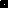 